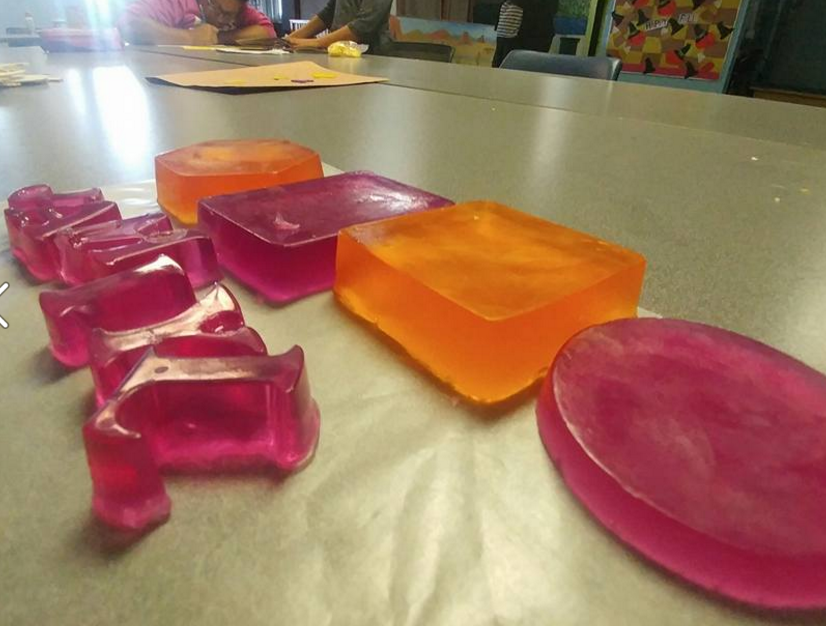 D.I.Y. Soap Bars made by Project Beacon Participants. Thank You! With giant thanks to Community Foundation of SECT & Bodenwein for grant funding, The Light House and Creative Potential are thrilled to announce a new collaborative respite for families with children with special needs, Project Beacon.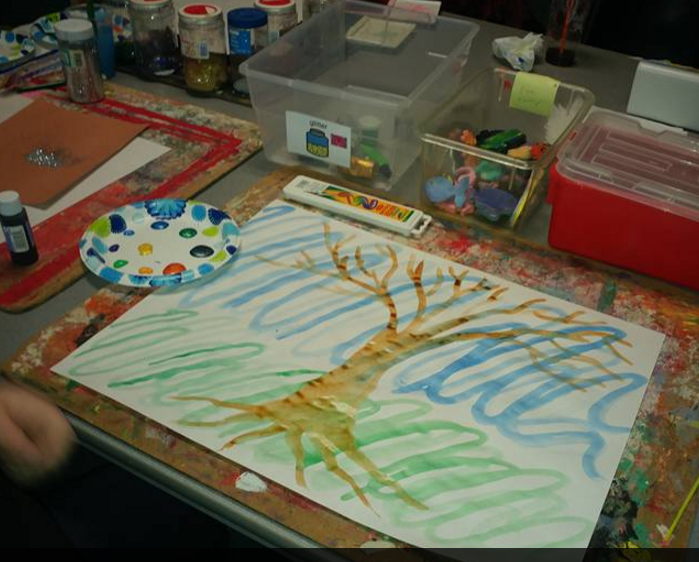 Creativity is contagious, pass it on.-Albert Einstein All dates and times are subject to cancelation or change.  Families will be notified in the event of a cancelation. Project Beacon                  Giving special needs parents a much-deserved break, when help from natural resources is not available. Who Qualifies?Family with children between the ages 7 & 17 with special needs who is able to remain safe in a 5:1 play environment for 2-6hrs at a timeParents/Guardians with reliable transportation for pick up and drop off. Children who have independent bathroom skills.Family is able to provide lunch and/or snack for child to bringChild is communicative and able to process experience verbally or with technology with staffChildren who do not require medication during the time of program or parent/ guardian is willing to administer meds during program. 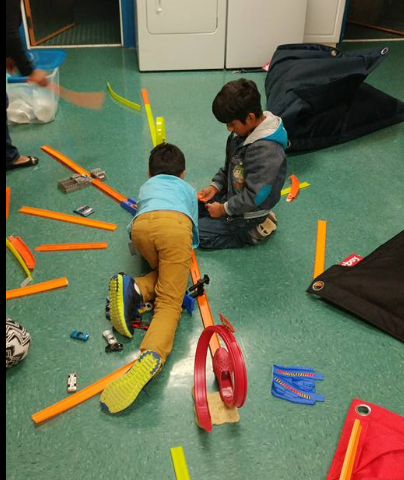 Playing with cars and tracks at Project Beacon. “Let’s build a highway!”Towns invited to participate:Children residing in Groton, New London, Montville, East Lyme, North Stonington, Stonington, Waterford, Old Lyme, Ledyard, or Lyme (grant is limited to these towns) **If your family does not reside in the 11 towns mentioned, residents of those 11 towns will be the top priority in filling slots. If there are slots available, the fee will be $10/hr. (as grant funds that allow sliding scale fees only cover those towns).